FUNDAÇÃO EDUCACIONAL DE FERNANDÓPOLIS - FEF                 FACULDADES INTEGRADAS DE FERNANDÓPOLIS - FIFE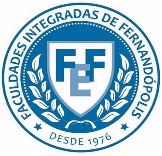       NUPEX – Núcleo de Pesquisa, Pós-graduação e Extensão    PROGRAMA DE INICIAÇÃO CIENTÍFICA / PIC–FIFENOME DO(S) AUTOR(ES)TÍTULO: subtítulo se houverFERNANDÓPOLIS - SP20XXNOME DO(S) AUTOR(ES)TÍTULO: subtítulo se houverProjeto de pesquisa de iniciação científica apresentado ao NUPEX das Faculdades Integradas de Fernandópolis – FIFE, sob orientação do(a) professor(a)______________________________.FACULDADES INTEGRADAS DE FERNANDÓPOLIS - FIFE20XXNOME DO(S) AUTOR(ES)TÍTULO: subtítulo se houverProjeto de pesquisa de iniciação científica apresentado ao NUPEX das Faculdades Integradas de Fernandópolis – FIFE, sob orientação do(a) professor(a) ___________________________________________________________________________.Aprovado em:________ de ___________________ de 20XX.Assinaturas:Considerações:_____________________________________________________________________________________________________________________________________________________________________________________________________________________________________________________________________________________________________________________________________________________________________________________________________________________________________________________Modelo de projeto de pesquisaTÍTULO DO PROJETO DE PESQUISA (em português)Ernest Rutherford Joseph John Thomson 1 Marie Slodowska-Curie1John DaltonRESUMO: BlábláblábláblábláblábláblábláblábláblábláblábláblábláblábláblábláblábláblábláblBláblábláblábláblábláblábláblábláblábláblábláblábláblábláblábláblábláblábláblábláblábláblábláblábláblábláblábláblábláblábláblábláblábláblábláblábláblábláblábláblábláblábláblábláblábláblábláblábláblábláblábláblábláblábláblábláblábláblábláblábláblábláblábláblábláblábláblábláblábláblábláblábláblábláblábláblábláblábláblábláblábláblábláblábláblábláblábláblábláblábláblábláblábláblábláblábláblábláblábláblábláblábláblábláblábláblábláblábláblábláblábláblábláblábláblábláblábláblábláblábláblábláblábláblábláblábláblábláblábláblábláblábláblábláblábláblábláblábláblábláblábláblábláblábláblábláblábláblábláblábláblábláblábláblábláblábláblábláblábláblábláblábláblábláblábláblábláblábláblábláblábláblábláblábláblábláblábláblábláblábláblábláblábláblábláblábláblábláblábláblábláblábláblábláblábláblábláblábláblábláblábláblábláblábláblábláblá.PALAVRAS-CHAVE: Blábláblá1. Blábláblá2. Blábláblá3. 1 INTRODUÇÃO2 OBJETIVOS3 JUSTIFICATIVA4 DESENVOLVIMENTO TEÓRICO5 MATERIAL E MÉTODO6 CRONOGRAMAREFERÊNCIASANEXOS (OPCIONAL)APÊNDICES (OPCIONAL)INTRODUÇÃO (sobre o que eu quero trabalhar?)Descrever aqui:- O tema do projeto e natureza (contextualização)- O problema da pesquisa- As hipótesesA introdução deve ser breve para situar o objeto de pesquisa de forma geral.Momento em que se apresenta o tema da pesquisa, procurando captar a atenção do leitor/avaliador para a proposta. EXEMPLO:Estima-se que atualmente, no Brasil, o consumo de benzodiazepínicos atinja aproximadamente 1,6% da população, tendo como maioria pessoas do sexo feminino acima de 50 anos. Embora seja uma droga com baixo nível de toxicidade, quando utilizada de forma indiscriminada pode levar a dependência, pois o uso abusivo da mesma leva o organismo a desenvolver tolerância à droga, exigindo uma quantidade cada vez mais elevada da substância, acarretando dependência física e psíquica (CASTRO; LARANJEIRA, 2000).Os benzodiazepínicos estão entre os fármacos mais prescritos e utilizados em todo o mundo. No Brasil mais de 30 itens desta classe de medicamento constam na lista B, e estão sujeitos a notificação de receituário B, conforme a portaria 344 de 1998 (MENDONÇA; CARVALHO, 2005). Atualmente, há uma preocupação com o uso crônico desse tipo de medicamento, uma vez que pacientes tratados por período prolongado com doses terapêuticas de benzodiazepínicos mostram evidências de dependência física e psíquica, ou seja, desencadeiam um fenômeno de dependência manifestada por sintomas de abstinência.  A possibilidade de desenvolvimento de dependência deve ser sempre considerada principalmente quando há fatores de risco como idade avançada, dependência do etanol, consumo de outras drogas (CASTRO; LARANJEIRA, 2000).Definição e Delimitação do Problema (qual é a questão?)Definir o problema que se pretende responder com a pesquisa e delimitar no espaço e no tempo. Exemplo:	O acesso a essas informações a respeito dos benzodiazepínicos, provocou o interesse de saber se os usuários deste tipo de medicamento, que residem em Fernandópolis, são conscientes dos riscos de dependência e dos efeitos colaterais provocados por essa medicação. Por essa razão, na pesquisa proposta será buscado responder ao seguinte questionamento: quais informações os usuários de benzodiazepínicos do município de Fernandópolis possuem sobre esse medicamento? 	 Hipóteses (supõe-se quê?)Suposições que tentam responder ao problema levantado pelo tema escolhido para pesquisa. Exemplo:	Partir-se-á da hipótese que um percentual elevado de usuários de benzodiazepínicos não tem conhecimento sobre os efeitos colaterais desse fármaco, fazendo-se necessário a elaboração de campanhas de conscientização e informação ao paciente, esclarecendo os riscos que esse tipo de droga pode trazer quando usada de maneira inadequada. Os médicos também devem se atentar na hora da prescrição, esclarecendo aos pacientes a maneira correta para a utilização da droga. É importante também o desenvolvimento de novos estudos e pesquisas sobre a temática, para maior compreensão e esclarecimentos.2 OBJETIVOS (para que pesquisar?)Apontar, de forma sucinta, clara e direta, em forma de enunciados, quais os principais objetivos a serem atingidos na pesquisa proposta. Devem ser redigidos utilizando-se verbos no infinitivo como forma de caracterizar as ações propostas. O projeto deverá apresentar 1 (um) objetivo geral, redigido com o verbo no infinitivo. Exemplo:Conhecer o grau de informações que os usuários de benzodiazepínicos do município de Fernandópolis possuem sobre esse fármaco e informar os pacientes sobre os efeitos colaterais dessa droga. 3 JUSTIFICATIVA (por que o trabalho deve ser realizado?)	Reforçar a importância do tema, explicitando os argumentos que indiquem que a pesquisa é significativa bem como frisando a contribuição que a investigação certamente trará ao tema escolhido. Exemplo:A realização da pesquisa proposta será importante porque fornecerá dados que permitirão conhecer o nível de informação dos pacientes de Fernandópolis sobre os riscos que o abuso e a dependência de benzodiazepínicos podem provocar ao usuário ao mesmo tempo que buscará divulgar informações à população sobre esse fármaco. Este trabalho poderá assim contribuir para a utilização consciente desse tipo de medicamento, mostrando a eles que existem psicoterapia e outros tipos de droga que não causam dependência e são indicadas para o tratamento dos mesmos tipos de doença.DESENVOLVIMENTO TEÓRICO (duas-três páginas, no máximo)Momento em que você deverá:- Apresentar, brevemente, a análise comentada dos principais autores que tenham trabalhado o tema, discutindo como cada um o aborda, e quais os pressupostos teórico-metodológicos que estão dando sustentação científica aos trabalhos analisados.- Explicitar em que estado estão as fontes já conhecidas, apontando tendências de origem prática e teórica, pontos críticos e preocupações; se possível, apontar onde essas fontes de encontram, e se há necessidade de ampliar esse leque teórico.- A literatura indicada deverá ser condizente com o problema em estudo; deverá também ser relevante e atual (preferencialmente dos últimos 5 anos).O pesquisador deverá apresentar a sua posição, ainda que provisória, em relação a estes trabalhos. Exemplo:Ao realizar a pesquisa inicial para a construção deste projeto visando  obter informações sobre o abuso e dependência de benzodiazepínicos, foi descoberto que o uso indiscriminado deste tipo de medicamento, causa   dependência deste tipo de droga, configurando-se num fenômeno que vem se tornando cada vez mais comum, pois segundo a Associação Brasileira de Psiquiatria os benzodiazepínicos estão entre os fármacos mais prescritos e utilizados em todo o mundo, atingindo cerca de 50% das prescrições psicotrópicas, sendo utilizados como ansiolíticos, anticonvulsivantes, relaxantes muscular e hipnóticos.Natasy, Ribeiro et Marques (2008), Oca, Camargo e Batistuzzo (2008), Foscarini (2010) e Castro e Laranjeira (2000) escreveram textos que servirão para fundamentar a discussão proposta neste estudo. O estudo de Natasy, Ribeiro e Marques (2008) mostram que a Associação Brasileira de Psiquiatria alerta os profissionais que para aderir a um tratamento com benzodiazepínicos, o paciente deve ter consciência das complicações potenciais, como efeitos colaterais, risco de dependência e custos sociais. Embora os benzodiazepínicos possuam um alto índice de tolerância, podem causar efeitos colaterais, como: sonolência excessiva diurna, piora da coordenação motora fina e da memória, tontura, zumbidos, quedas, risco de dependência 50% dos que usaram por mais de um ano chegaram a usar por  10 anos (NATASY; RIBEIRO; MARQUES, 2008). Oca, Camargo e Batistuzzo (2008) mostram o funcionamento dos benzodiazepínicos que, “se ligam à receptores do SNC, localizados paralelamente ao receptor GABA e vastamente distribuído no córtex, cerebelo e estruturas límbicas, áreas que estão diretamente ligadas ao emocional e cognitivo, e, na produção de convulsões.            Foscarini (2010), constatou-se que os benzodiazepínicos estão inseridos que eles se inserem na classe de medicamentos que têm potencial de causar dependência conhecido. De acordo com recomendações, os benzodiazepínicos devem ser prescritos para tratamento de no máximo semanas, porém essa não é a realidade que encontramos, pois há relatos de pessoas que usam ou usaram esses medicamentos por meses, anos ou até mesmo por décadas, mesmo sabendo dos riscos que pode trazer à saúde. Esta exposição crônica aos benzodiazepínicos provoca modificação na neurotransmissão gabaérgica, que contribui para o aparecimento de tolerância, dependência e abstinência. Estudos mostram que o alto índice de consumo deste tipo de droga pode estar diretamente relacionado à dependência, e ao uso por períodos prolongados pela maioria dos pacientes.            O texto de Castro e Laranjeira (2000) relata que na maioria dos casos, a dependência aos benzodiazepínicos vem com o passar dos anos, devido a tratamentos crônicos aos quais os pacientes são submetidos, geralmente por causa de sintomas de ansiedade ou insônia.  Como consequência do tratamento prolongado os pacientes desenvolvem tolerância aos efeitos farmacológicos, sendo necessário aumentar a dosagem do benzodiazepínico perpetuando dessa maneira a dependência. MATERIAL E MÉTODO (como será feito e de que materiais precisarei?)Trata-se do delineamento da pesquisa, quando se indica como será executada. Pode ser bibliográfica, experimental ou de campo, estudo de caso ou pesquisa participante, dentre outras. Este item deve conter, de forma objetiva e detalhada, a metodologia a ser adotada para alcançar os objetivos propostos (Onde será realizada? Quais fatores serão avaliados? Quais as variáveis a serem analisadas? Como as variáveis serão analisadas? Como os resultados serão apresentados?...). Para alcançar os objetivos propostos, será realizado pesquisa-ação no município de Fernandópolis – SP.Num primeiro momento, será feito pesquisa de campo com usuários de benzodiazepínicos. Para realizá-la, será elaborado um questionário com questões fechadas. No momento da coleta dos dados, será informado ao pesquisado sobre os riscos provocados por esse fármaco.  Em seguida, os dados serão submetidos à análise estatística e o serão apresentados em forma de gráficos. Os resultados serão comunicados à comunidade por intermédio de painéis, com o intuito de torná-la conscientes dos dados provocados à saúde por este tipo de medicamento, incentivando-a a buscar tratamentos alternativos e menos nocivos ao paciente.- Elencar tudo o que for necessário para realizar a sua pesquisa. Exemplo:	Para realizar a pesquisa proposta, serão necessários os seguintes recursos físicos e materiais:computador com acesso à Internet;impressora laser colorida;Especrofotômetro;10 cubetas de vidro;Reagentes (especificar);Banho-maria 56°CCRONOGRAMA DE EXECUÇÃO (quanto tempo gastará na execução do trabalho?)- Apresentar as etapas previstas para a execução da pesquisa, estimando o tempo que será gasto para cada etapa (em meses). Observar o prazo final para a entrega do trabalho concluído. Observação: A tabela do cronograma foi adicionada anteriormente como exemplo somente. Ela pode ser alterada de acordo com o tipo de trabalho a ser realizado e o tempo disponível para a produção da pesquisa.REFERÊNCIAS(TÍTULO) CENTRALIZADO NA PÁGINA)- Referenciar, em ordem alfabética, os autores citados no projeto. Apresentar de acordo com as normas da ABNT 6023/2018.ANEXOS (OPCIONAL)(TÍTULO) CENTRALIZADO NA PÁGINA)Documentos não elaborados pelo autor do projeto: tabelas, quadros, mapas, documentos, fotografias, leis, resoluções, decretos...APÊNDICES (OPCIONAL)(TÍTULO) CENTRALIZADO NA PÁGINA)Documentos cujo conteúdo foi elaborado pelo próprio autor e que podem ser consultados para melhor compreensão do projeto: questionários, roteiros, de entrevistas e de observação, fotografias, orçamentos...ETAPASMESES DE EXECUÇÃOMESES DE EXECUÇÃOMESES DE EXECUÇÃOMESES DE EXECUÇÃOMESES DE EXECUÇÃOMESES DE EXECUÇÃOMESES DE EXECUÇÃOMESES DE EXECUÇÃOMESES DE EXECUÇÃOMESES DE EXECUÇÃOMESES DE EXECUÇÃOMESES DE EXECUÇÃOETAPASJANFEVMARABRMAIOJUNJULAGOSETOUTNOVDEZLevantamento bibliográficoXXProdução do projetoXXEncaminhamento do projeto à Plataforma BrasilXRealização de experimentos e coleta de dadosXTratamento e análise dos dados XXRedação do trabalho XXXXDefesaXEntrega definitivaX